01.10.2020г. №36РОССИЙСКАЯ ФЕДЕРАЦИЯИРКУТСКАЯ ОБЛАСТЬАДМИНИСТРАЦИЯКостинскоГО МУНИЦИПАЛЬНОГО ОБРАЗОВАНИЯ-АДМИНИСТРАЦИЯ СЕЛЬСКОГО ПОСЕЛЕНИЯПОСТАНОВЛЕНИЕ ОБ УТВЕРЖДЕНИИ АКТУАЛИЗИРОВАННОЙ НА 2020 ГОД СХЕМЫ ТЕПЛОСНАБЖЕНИЯ КОСТИНСКОГО МУНИЦИПАЛЬНОГО ОБРАЗОВАНИЯ В соответствии с Федеральными законами от 6 октября 2003 года № 131-ФЗ «Об общих принципах организации местного самоуправления в Российской Федерации» и с Федеральным законом от 27.07.2010 г. № 190-ФЗ «О теплоснабжении», Постановлением Правительства Российской Федерации от 22.02.2012 г. № 154 «О требованиях к схемам теплоснабжения, порядку их разработки и утверждения», на основании Устава Костинского муниципального образования, администрация Костинского муниципального образования:ПОСТАНОВЛЯЕТ:1. Утвердить схему теплоснабжения Костинского муниципального образования на период до 2030 года (актуализация на 2020 год) согласно приложению.2.Опубликовать настоящее постановление на официальном сайте администрации Костинского муниципального образования в сети Интернет.3.Контроль за исполнением постановления оставляю за собой.Глава Костинскогомуниципального образованияВоронова Г.И.УтвержденаПостановлением администрацииКостинского муниципального образованияот 01.10.2020 №36СХЕМА ТЕПЛОСНАБЖЕНИЯ КОСТИНСКОГО СЕЛЬСКОГО ПОСЕЛЕНИЯ НИЖНЕУДИНСКОГО РАЙОНА ИРКУТСКОЙ ОБЛАСТИОбщие положенияОснованием для разработки схемы теплоснабжения Костинского сельского поселения Нижнеудинского района Иркутской области является:- Федеральный закон от 6 октября 2003 года № 131-ФЗ «Об общих принципах организации местного самоуправления в Российской Федерации»;- Федеральный закон от 27 июля 2010 года № 190-ФЗ «О теплоснабжении»;- Постановление Правительства РФ от 22 февраля 2012 года № 154 «О требованиях к схемам теплоснабжения, порядку их разработки и утверждения»;Общая характеристика сельского поселенияГеографическое положениеКостинское муниципальное образование расположено на севере Нижнеудинского района Иркутской области. На севере граничит с Чунским районом на востоке и юге – с Зареченским сельским поселением, на западе – с Широковским и Катарминским сельскими поселениями. Расстояние до районного центра г. Нижнеудинск – 110 км.Общая площадь рассматриваемой территории составляет 42266га.Застройкой занято 119,594га, что составляет 0,28% всех земель муниципального образования. Зоны, занятые лесами, занимают большую часть площади в границах муниципального образования (90,805%).Анализ современного использования территории поселения позволяет сделать вывод о его недостаточной эффективности. На долю жилой застройки приходится 111,626га, или 0,264% территории. Площадь жилой территории в расчете на одного жителя составляет 1082,7м². Значительная часть застройки населенных пунктов – 98,5% жилой зоны, приходится на застройку индивидуальными жилыми домами. Площадь зон делового, общественного и коммерческого назначения в расчете на одного жителя составляет 58,6м², что значительно меньше уровня других муниципальных образований Иркутской области. Производственные и коммунальные территории занимают площадь в 14,952га, или 0,0354% земель поселения. Транспорт занимает 30,275га. Промышленные территории охватывают 14,952га, которые приходятся на предприятия IV, V класса вредности. Такая структура производственных территорий отражает современный функциональный профиль муниципального образования.Рекреационные территории занимают 1,944га. Перечень населенных пунктов Костинского сельского поселения(по состоянию на 01.01.2019 г.)Климат территории - резко континентальный, с холодной зимой и коротким жарким летом. Наиболее высокая температура воздуха - в июле максимальная + 39˚С, наиболее низкая температура - в январе -50˚С.Продолжительность безморозного периода колеблется в пределах 70-138 дней. Средняя продолжительность 98 дней.Распределение осадков по территории муниципального образования неравномерно (от 220 до 400 мм в год) и зависит от абсолютной высоты. Максимум осадков наблюдается в июле.Высота снежного покрова изменяется от 25см в долинах до 40см. Устойчивый снежный покров появляется, в среднем, 6 ноября и сходит к 3 апреля. Число дней в году со снежным покровом – 158 дней.Средняя глубина промерзания почвы составляет 160-200 см.В зимний период преобладают ветры северо–западного направления, отличающиеся значительным усилием в весенние месяцы, самые ветреные месяцы в году – март, апрель, май, самые тихие – зимние.Жилой фонд усадебного типа отапливается индивидуально (печами и электричеством).Имеющиеся объекты производственного назначения отапливаются котельными или имеют печное отопление, а именно: 1. Здание Дома культуры – п. Костино, ул. Школьная 2А - отапливается при помощи котельной, вид топлива - дрова2. Помещения администрации Костинского муниципального образования, п. Костино, ул. Новая 31А - отапливается при помощи котельной, вид топлива - дрова3. Здание Сельской библиотеки – п. Костино, ул Береговая 53 - отапливается при помощи водяного отопления, вид топлива - дрова4. МУЗ ЦРБ - ул. Гагарина 18 - отапливается при помощи котельной, вид топлива - дрова5. МКУ «Костинская средняя общеобразовательная школа», - п. Костино ул. Школьная 9 – отапливается при помощи котельной вид топлива - дрова6. Здание магазина ИП Кубельда Станислав Станиславович п. Костино ул. Центральная 19 - отапливается при помощи водяного отопления, вид топлива - дрова7. Здание магазина ИП. Ходырев Юрий Павлович п. Костино ул. Центральная 12 - отапливается при помощи печного отопления, вид топлива - дрова8. Здание магазина Костинское сельпо п. Костино ул. Новая 31, - отапливается котельной, вид топлива - дрова9. Здание магазина ИП Саламатин Владимир Васильевич п. Костино ул. Центральная 21 - отапливается при помощи водяного отопления, вид топлива - дрова10. Здание магазина ИП. Воронова Ольга Вячеславна п. Костино ул. Центральная 19, - отапливается при помощи печного отопления, вид топлива - дрова 11. Здание Кафе-кулинария ИП Сафарова Любовь Владимировна п. Костино ул. Центральная 32 - отапливается при помощи водяного отопления, вид отопления дрова 12. Здание Детский сад п. Костино ул. Школьная 1 - отапливается при помощи  котельной, вид топлива – дрова 13. Здание Почта России п. Костино ул. Центральная 21 – отапливается при помощи водяного отопления, вид топлива – дрова 14. Здание Аптечный пункт № 199 п. Костино ул. Центральная 16 отапливается при помощи котельной, вид топлива – дрова 15 Здание магазина ИП Бульдина Зоя Михайловна отапливается при помощи электрических ТЕН Теплоснабжение жилищного фонда обеспечивается индивидуальными источниками тепла (отопление дровами).Характеристика имеющихся в муниципальном образованиилокальных теплоисточниковЛокальных теплоисточников на территории Костинского МО нетЖилищный фондСогласно предоставленным данным, на 01.01.2019г жилищный фонд Костинского МО составил 19,9 тыс. м² общей площади. На муниципальный жилой фонд приходится 0,454 тыс. м² общей площади (2,3%), на частный – 19,446 тыс.м2 общей площади (97,7%)..Средняя плотность населения в жилой застройке составляет 9,2чел./га.Жилищный фонд представлен, в основном, деревянными жилыми домами (см. таблицу 2) и его техническое состояние находится на низком уровне. Общая площадь ветхого и аварийного жилищного фонда составляет 58,8%.Средняя этажность жилой застройки составляет 1 - 2 этажа. На жилищный фонд малоэтажной застройки (1 этаж) приходится 19,166 тыс. м² общей площади жилья (96,3%), на 2-этажные – 0,734 тыс.м2 (3,7%). Средняя обеспеченность населения Костинского муниципального образования общей площадью жилья на 01.01.2019г составила 19,3 м²/чел., что немного выше среднего уровня для сельских поселений Иркутской области (18,5 м²/чел.).Для увеличения объемов строительства жилья необходима активизация работы по привлечению населения к участью в областной программе «Молодым семьям - доступное жилье на 2005-2019 годы», в рамках которой предусмотрено оказание государственной поддержи молодым специалистам, молодым семьям в решении жилищной проблемы, а также ввод в эксплуатацию имеющегося жилищного фонда. Жилищный фонд поселения не благоустроен. По предоставленным данным, обеспеченность жилищного фонда основными видами инженерного оборудования составляет:Водопроводом – 0%Канализацией – 0%;Центральным отоплением – 0%.Горячим водоснабжением – 0%Газоснабжением – 0%Электроплитами – 0%Ванными и душевыми – 0%Телефонами – 0%Мусоропроводами – 0%В среднем, по муниципальным образованиям области уровень благоустройства по тем же видам инженерного оборудования составляет 64-82%, т. е. существенно выше.Социальная инфраструктураДля оценки уровня развития сети объектов культурно-бытового обслуживания представляется возможным воспользоваться рекомендательными нормативами СНиП 2.07.01-2011* «Градостроительство. Планировка и застройка городских и сельских поселений», а также Социальными нормативами и нормами, одобренными распоряжением Правительства РФ от 3 июня 1996 г. № 1063-р и рекомендованными Главгосэкспертизой. Однако следует учитывать, что разрабатывались они еще на методической основе плановой экономики и практически не были реализованы даже в тот период.Школы и учреждения дополнительного образованияНа 01.01.2019г в Костинском муниципальном образовании действует 1 муниципальное общеобразовательных учреждения: СОШ п. Костино (численность учащихся на 1.01.2019г 145 человек) Учреждений дополнительного детского образования на территории поселения нет. Ведется кружковая работа при школах и клубе. Дошкольные образовательные учрежденияДошкольное образование представлено 1 детским садом в п. Костино. Общая численность детей, посещающих детский сад – 54 человека.Предприятия торговли и общественного питанияТорговая сеть представлена 7 магазинами (п. Костино). Общая торговая площадь составляет 270,9м². Открытая сеть общественного питания представлена кафе-баром общая вместимость 25 посадочных мест). Учреждения здравоохраненияЗдравоохранение Костинского муниципального образования представлено муниципальным учреждением: Костинская участковая больница. Молочная кухня и раздаточные пункты отсутствуют.Предприятия коммунально-бытового обслуживанияПредприятия бытового обслуживания на территории Костинского МО отсутствуют. В связи с этим необходимо открытие парикмахерской, организация пункта бытового обслуживания.В п. Костино расположены 2 гостиницы, бань на территории поселения нет.Соответственно, уровень обеспеченности поселения данными услугами находится на крайне низком уровне. Учреждения культуры и искусстваВ Костинском муниципальном образовании действуют сельский клуб на 150 посадочных мест библиотека в п. Костино на 1000 единиц хранения. Необходимо произвести капитальный ремонт сельского клуба.Физкультурно-спортивные сооруженияВ данный момент на территории Костинского МО построен спортивный зал для занятия спортом.Учреждения, предприятия и организации связи, управления и финансированияПочтовую связь обеспечивает УФПС Иркутской области Филиал ФГУП «Почта России» Нижнеудинский почтамт, расположенный в п. Костино. Учреждения, оказывающие услуги финансирования, отсутствуют. В связи с этим необходимо развитие кредитования через местное отделение связи.1. Раздел. Показатели перспективного спроса на тепловую энергию.Проектируемый жилой фонд усадебного типа отапливается индивидуально (печами и электричеством).2. Раздел. Баланс тепловой мощности источников тепловой энергии и тепловой нагрузки потребителей.Собственник каждого отапливаемого объекта, имеющего собственные источники тепла, самостоятельно разрабатывает и обеспечивает исполнение топливного баланса в течение года.Наличие предложения дров для отопления с доставкой обеспечивает спрос населения для отопления своего жилого помещения в полной потребности.3. Раздел. Перспективные балансы теплоносителя.Подключение новых объектов (потребителей) к системе центрального теплоснабжения не предполагается.4. Раздел. Предложения по новому строительству, реконструкции и техническому перевооружению источников тепловой энергииПри отсутствии положительных изменений экономического потенциала территории новое строительство, реконструкция и техническое перевооружение источников тепловой энергии не представляется возможным.5. Раздел. Предложения по новому строительству и реконструкции тепловых сетей.Новое строительство и реконструкция тепловых сетей на территории муниципального образования не планируется.6. Раздел. Перспективные топливные балансы.Не востребованы.7. Раздел. Инвестиции в новое строительство, реконструкцию и техническое перевооружение.Инвестиции в новое строительство, реконструкцию и техническое перевооружение не предусмотрены.8. Раздел. Решение об определении единой теплоснабжающей организации (организаций).Единой теплоснабжающей организации на территории поселения нет.9. Раздел. Решения о распределении тепловой нагрузки между источниками тепловой энергии.Отсутствуют.10. Раздел. Наличие бесхозяйных тепловых сетей.Выявлена бесхозная сеть централизованной системы теплоснабжения на территории Костинского МО. Месторасположение сети, согласно приложения 1. Способ прокладки трубопровода – подземный, диаметр – 40-80 мм, изоляция минеральная вата. Сеть находится в ветхом состоянии, степень износа трубопроводов по предварительной оценке составляет 70-90%.Приложение №1к постановлениюадминистрации Костинскогомуниципального образованияот «01» октября 2020 г. № 36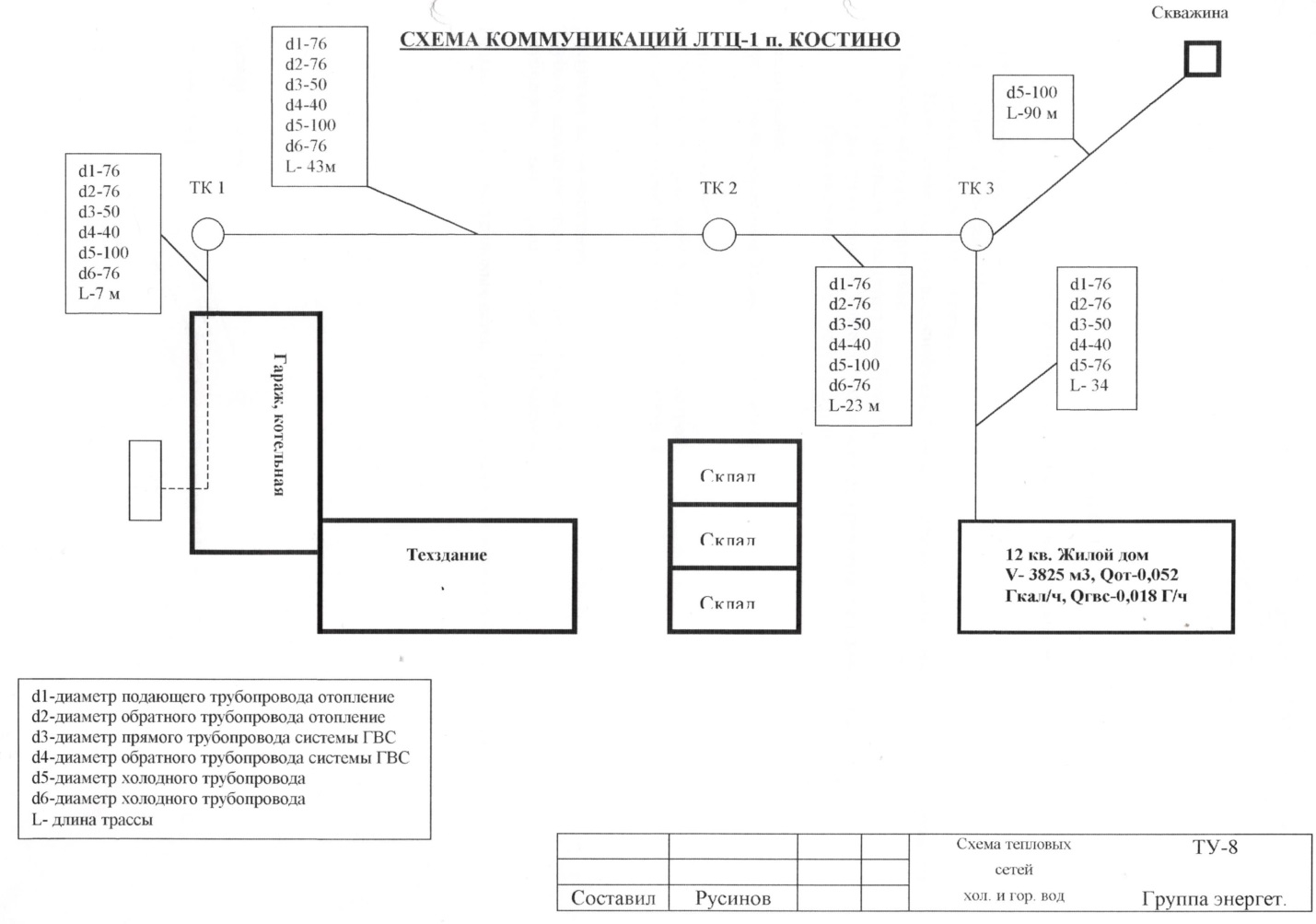 №п/пНаименование населенного пунктаКол-водомоввсегоЧисленность постоянного населения1п. Костино2291250Населенные пункты1-этажные1-этажные1-этажные1-этажные1-этажные1-этажные1-этажные1-этажные1-этажные1-этажные1-этажные1-этажные2-этаж-ные2-этаж-ные2-этаж-ныеитогоитогоВсего, тыс.м2Населенные пункты1-квар-тирные1-квар-тирные1-квар-тирные2-квар-тирные2-квар-тирные2-квар-тирные3-квар-тирные3-квар-тирные3-квар-тирные4-квар-тирные4-квар-тирные4-квар-тирные2-этаж-ные2-этаж-ные2-этаж-ныеитогоитогоВсего, тыс.м2Населенные пунктыкапитальные, домовдеревянные, домовитогокапитальные, домовдеревянные, домовитогокапитальные, домовдеревянные, домовитогокапитальные, домовдеревянные, домовитогокапитальные, домовдеревянные, домовитогокапитальные, домовдеревянные, домовВсего, тыс.м2п. Кос-тино 7676140140448811122819,9Всего7676140140448811122819,9%33,233,261,261,21,71,73,53,50,40,40,499,6100